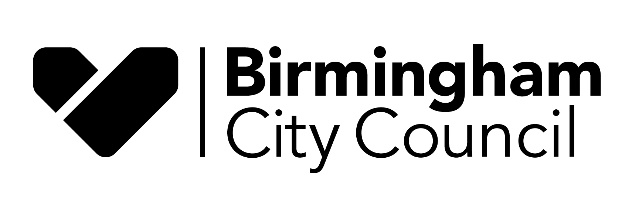 Notification of Change of Address – Personal LicenceTo: Birmingham City Council (Licensing Section)I …………………………………………………………………………………………………  Previous address ……………………………………………………………………………..……………………………………………………………… Post code ……………………..Personal Licence Number …………………………………………………………………...Have moved to: New address …………………………………………………………………………………..……………………………………………………………… Post code …..…………………Telephone Number …………………………… Email ……………………………………...  Licence enclosed (Both card and paper part of personal licence need to be enclosed & must be originals) If Lost, mislaid or stolen – Tick this box Signature ………………………………………………….  Date ……………………………Please return to:Alcohol & Entertainment Licensing, Phoenix House, Garretts Green Trading Estate, Valepits Road, Birmingham, B33 0TD Alternatively, please scan the completed form and email it to: licensing@birmingham.gov.uk After we’ve received your application, a licensing officer will contact you to take a debit or credit card payment for the fee (£10.50). Please do not submit cheques or postal orders with your application as we are unable to accept them.